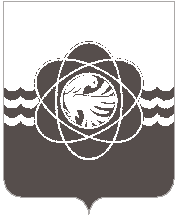 Р А С П О Р Я Ж Е Н И ЕОт 03.08.2023 № 61В соответствии со статьей 212 Трудового кодекса Российской Федерации и Федеральным законом Российской Федерации от 28 декабря 2013г. № 426-ФЗ «О специальной оценке условий труда»Создать комиссию для организации и проведения специальной оценки условий труда в Администрации муниципального образования «город Десногорск» Смоленской области (далее – Администрация).Утвердить состав комиссии по проведению специальной оценки условий труда в Администрации (приложение №1).3.Специальную оценку условий труда на всех 24 рабочих местах Администрации провести в период с 2 августа 2023 года по 19 октября 2023 года в соответствии с прилагаемым графиком (приложение №2).4.Назначить Е.Р. Лисовскую, старшего менеджера управления делами Администрации, ответственным за составление и хранение документации по специальной оценке условий труда.5. Членам комиссии работу по специальной оценке рабочих мест проводить совместно с представителями Центра по специальной оценке условий труда (Испытательная лаборатория) Союза «Торгово-промышленная палата Смоленской области».        6. Контроль за исполнением настоящего распоряжения возложить на управляющего делами Администрации муниципального образования              И.А. Удалову.Врип Главы муниципального образования«город Десногорск» Смоленской области                                   З.В. Бриллиантова                 2                                                                                                                     Приложение №1                                                                                                УТВЕРЖДЕН                                                                                                 распоряжением Администрации                                                                                                муниципального образования                                                                                                «город Десногорск»                                                                                                Смоленской области 		                                                                     от 03.08.2023  № 61СОСТАВ комиссии для организации и проведения специальной оценки условий труда Председатель комиссии:  И.А. Удалова                                                               Управляющий   делами                                   	Администрации 	муниципального образования Члены комиссии:Е.Р. Лисовская                                                            Старший менеджер      	управления делами      	Администрации Н.И. Набок                                                                   Ведущий специалист 	 кадровой и муниципальной	 службы Н.В. Карпова               	 Ведущий специалист-архивистН.Н. Захаркина                                                             И.о заместителя Главы 	 муниципального образования 3                                                                                                                     Приложение №2                                                                                                УТВЕРЖДЕН                                                                                                 распоряжением Администрации                                                                                                муниципального образования                                                                                                «город Десногорск»                                                                                                Смоленской области 		                                                                      от 03.08.2023 № 61  График проведения специальной оценки условий труда О проведении специальной оценки условий труда Состав работыОтветственные за проведениеПродолжительность1. Утверждение перечня рабочих мест, на которых будет проводиться специальная оценка условий труда, с указанием аналогичных рабочих мест.Комиссия (п.5 ст.9 426-ФЗ)до 5-ти дней2. Идентификация или определение потенциально вредных и (или) опасных факторов производственной среды и трудового процесса, подлежащих исследованиям (испытаниям) и измерениям на рабочих местах. Эксперт организации, проводящей СОУТ (п.2 ст.10 426-ФЗ)до 3-х дней3. Утверждение результатов идентификации потенциально вредных и (или) опасных факторов производственной среды и трудового процесса и принятие решения о проведении исследований и измерений идентифицированных на рабочих местах вредных и (или) опасных производственных факторов.Комиссия (п.2,5 ст.10 426-ФЗ)до 3-х дней4. Исследования (испытания) и измерения идентифицированных потенциально вредных и (или) опасных факторов производственной среды и трудового процесса.Организация, проводящая СОУТ (п.1,3 ст.12 426-ФЗ)В соответствии с сроками договора5. Оформление протоколов проведения исследований (испытаний) и измерений идентифицированных вредных и (или) опасных производственных факторов. Составление карт специальной оценки условий труда, отчета о специальной оценке условий труда.Организация, проводящая СОУТ (п.6 ст.12 426-ФЗ)В соответствии с сроками договора6. Обсуждение, внесение уточнений, подписание и утверждение отчета о проведении специальной оценки условий труда. Комиссия (п.2 ст.15 426-ФЗ)Не более 20 рабочих дней7. Ознакомление работников с результатами проведения специальной оценки условий труда на их рабочих местах под роспись. Размещение на официальном сайте (при его наличии) в сети Интернет сводных данных о результатах проведения СОУТ в части установления классов условий труда на рабочих местах и перечня мероприятий по улучшению условий и охраны труда работников.Комиссия (п.5 ст.12 426-ФЗ)в срок не позднее чем 30 календарных дней со дня утверждения отчета о проведении СОУТ.